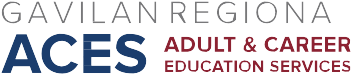 AB 104 Consortium MeetingSeptember 2, 2016AgendaApproval of Minutes of June 3, 2016II.	Announcements/Updates/Reminders	AEBG Summit – Nov. 1-2 – “Data, Accountability, and Effectiveness”Next meeting: Friday, September 16, 2016, HRC 101